Přírodověda 2. února 2022LOUKY, PASTVINY- převážně se na nich vyskytují byliny („trávy“)louky: sekají sepastviny: pasou se na nich zvířataBYLINY (luční)trávy (lipnice)byliny (pampelišky, zvonky, kopretiny, sedmikrásky, pomněnky…)ŽIVOČICHOVÉ- převážně hmyz (motýli, „berušky“, včely, čmeláci, kobylky, sarančata aj.)- obratlovci: myši, krtci, žížaly, čápiVÝZNAMkrmivo (tráva, seno)Relax, golfdomov některých živočichů----------------------------------------------------------------------------------------------------------------Přírodověda 9. února 2022VČELA MEDONOSNÁ 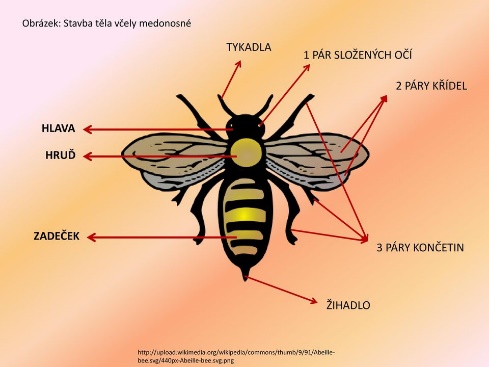 výskyt: včelí úly, včelíny popis: hlava – tykadla, oči, ústní ústrojí            hruď  – 3 páry nohou, 2 páry křídel            zadeček – dýchací otvory, žihadlo potrava:  pyl a nektar z květů V ÚLE:  Královna (matka) - je jen jedna                                           - celý život klade vajíčka                                           - má žihadlo 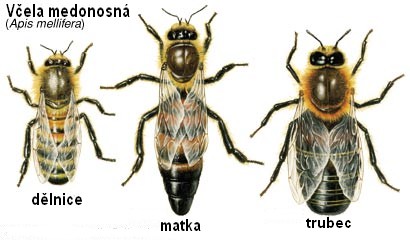                                           - krmena mateří kašičkou              Dělnice                - sbírají nektar a pyl                                          - vytvářejí zásoby medu                                          - krmí larvy                                          - mají žihadlo              Trubec                - včelí sameček                                          - ženich pro královnu                                           - žije krátkou dobu, umírá na podzim - nemá žihadlo UŽITEČNOST:  med, vosk, mateří kašička, propolis - opylují rostlinyPro zajímavost (nepsat):ROJENÍ - dělení včelstva Stará královna opouští úl v době, kdy se líhnou nové královny → ty svedou boj, vítězka odlétá s trubci na svatební let. Pak se vrací do úlu a klade vajíčka. Trubci jsou vyhnáni nebo zabiti. 